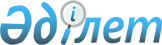 1999 жылға арналған мемлекеттік бюджетті әзірлеу үшін Қазақстан Республикасы Энергетика, индустрия және сауда министрлігінің бағдарламалары мен кіші бағдарламаларының тізбесін бекіту туралыҚазақстан Республикасы Үкіметінің ҚАУЛЫСЫ 1998 жылғы 11 қыркүйек N 878

      "1999 жылға арналған республикалық бюджет туралы" Қазақстан Республикасы Заңының жобасын әзірлеудің кейбір мәселелері туралы" Қазақстан Республикасы Үкіметінің 1998 жылғы 25 шілдедегі N 703 P980703_ қаулысының 2-тармағына сәйкес Қазақстан Республикасының Үкіметі ҚАУЛЫ ЕТЕДІ: 

      1. Республикалық бюджеттен қаржыландырылатын Қазақстан Республикасы Энергетика, индустрия және сауда министрлігінің бағдарламалары мен кіші бағдарламаларының тізбесі бекітілсін (қоса беріліп отыр). 

      2. Қазақстан Республикасы Энергетика, индустрия және сауда министрлігі: 

      1998 жылдың 14 қыркүйегіне дейін мерзімде Қазақстан Республикасының Қаржы министрлігімен келісім бойынша жоғарыда аталған тізбеге сәйкес Министрліктің мемлекеттік тапсырыстарын қалыптастыру жөніндегі әдістемелік құжаттарды бекітсін; 

      бір айлық мерзім ішінде қолданылып жүрген нормативтік құқықтық актілерді осы қаулыға сәйкес келтіру туралы ұсыныс әзірлесін және Қазақстан Республикасының Үкіметіне енгізсін. 

 

     Қазақстан Республикасының         Премьер-Министрі

                                           Қазақстан Республикасы                                           Үкіметінің 1998 жылғы                                              11 қыркүйектегі                                             N 878 қаулысымен                                               бекітілген      Республикалық бюджеттен қаржыландырылатын Қазақстан Республикасы Энергетика, индустрия және сауда министрлігінің  бағдарламалары мен кіші                      бағдарламаларының тізбесі __________________________________________________________________________|N |          Атауы                    |  1998 жылғы  |  1999 жылға        |  |                                   | қаржыландыру |   арналған         |  |                                   |    нысаны    | қаржыландыру       |  |                                   |              |    нысаны          |__|___________________________________|______________|____________________|1 |"Шығыстар" бөлімі                  |              |                    |  |Жалпы сипаттағы мемлекеттік қызмет | Ұстауға      | Көрсетілген        |  |көрсетулер                         |              | қызметтер          |  |Республикалық деңгейде орындалатын |              | үшін               |  | мемлекеттік тапсырыстар           |              |                    |  |Энергетика, индустрия, құрылыс,    |              |                    |  | стандарттау, сертификаттау,       |              |                    |  |метрология және сапа жүйелері      |              |                    |  |салаларындағы қолданбалы зерттеулер|              |                    |  |Деректердің автоматтандырылған     |              |                    |  |ақпараттық базасын құру            |              |                    |11|Отынды қоспағандағы тау-кен өнер-  |              |                    |  |кәсібі және пайдалы қазбалар;      |              |                    |  |өңдеу өнеркәсібі; құрылыс          |              |                    |  |Қарағанды көмір бассейнінің шахта- |              |                    |  |ларын (Горбачев атындағы, "Киров", |              |                    |  |"Арман" шахталары) жабу            |              |                    |  |Жобалау-іздестіру, конструкторлық  |Орындалатын   |Бұл да              |  |және технологиялық жұмыстар        |жұмыстардың   |                    |  |                                   |көлемі бойынша|                    |  |Республикалық деңгейде орындалатын |Ұстауға       |Бұл да              |  |мемлекеттік тапсырыстар            |              |                    |  |Халықаралық, аймақтық және ұлттық  |              |                    |  |стандарттарды сатып алу            |              |                    |  |Республиканың заттай көлемдер      |              |                    |  |бірлігінің ұлттық эталонды базасын |              |                    |  |қолдау және құру                   |              |                    |  |Мемлекеттік резервті қалыптастыру  |              |                    |  |және сақтау                        |              |                    |  |Өнеркәсіп конверсиясын жүргізу     |              |                    |  |Дүниежүзілік "ЭКСПО-2000"көрмесіне |              |                    |  |Республиканың экспозициясын        |              |                    |  |дайындау                           |              |                    |13|Экономикалық қызметке байланысты   |              |                    |  |басқа да қызмет көрсетулер         |              |                    |  |Республикалық деңгейдегі әкімшілік |Бұл да        |Ұстауға             |  |шығыстар                           |              |                    |  |Орталық органдардың аппараты       |              |                    |  |Аумақтық органдардың аппараты      |              |                    |  |Республикалық деңгейде орындалатын |Бұл да        |Көрсетілген         |  |мемлекеттік тапсырыстар            |              |қызметтер үшін      |  |Ақпараттық-есептеу қызметі         |              |                    |  |Ғимараттарды күту және қызметкер-  |              |                    |  |лердің қызметін қамтамасыз         |              |                    |  |ету                                |              |                    |__|___________________________________|______________|____________________
					© 2012. Қазақстан Республикасы Әділет министрлігінің «Қазақстан Республикасының Заңнама және құқықтық ақпарат институты» ШЖҚ РМК
				